Unit 1 Lesson 6: Area of Parallelograms1 Missing Dots (Warm up)Student Task Statement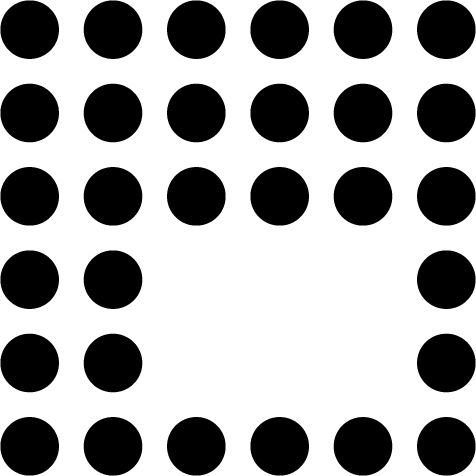 How many dots are in the image?How do you see them?2 More Areas of ParallelogramsStudent Task StatementFind the area of each parallelogram. Show your reasoning.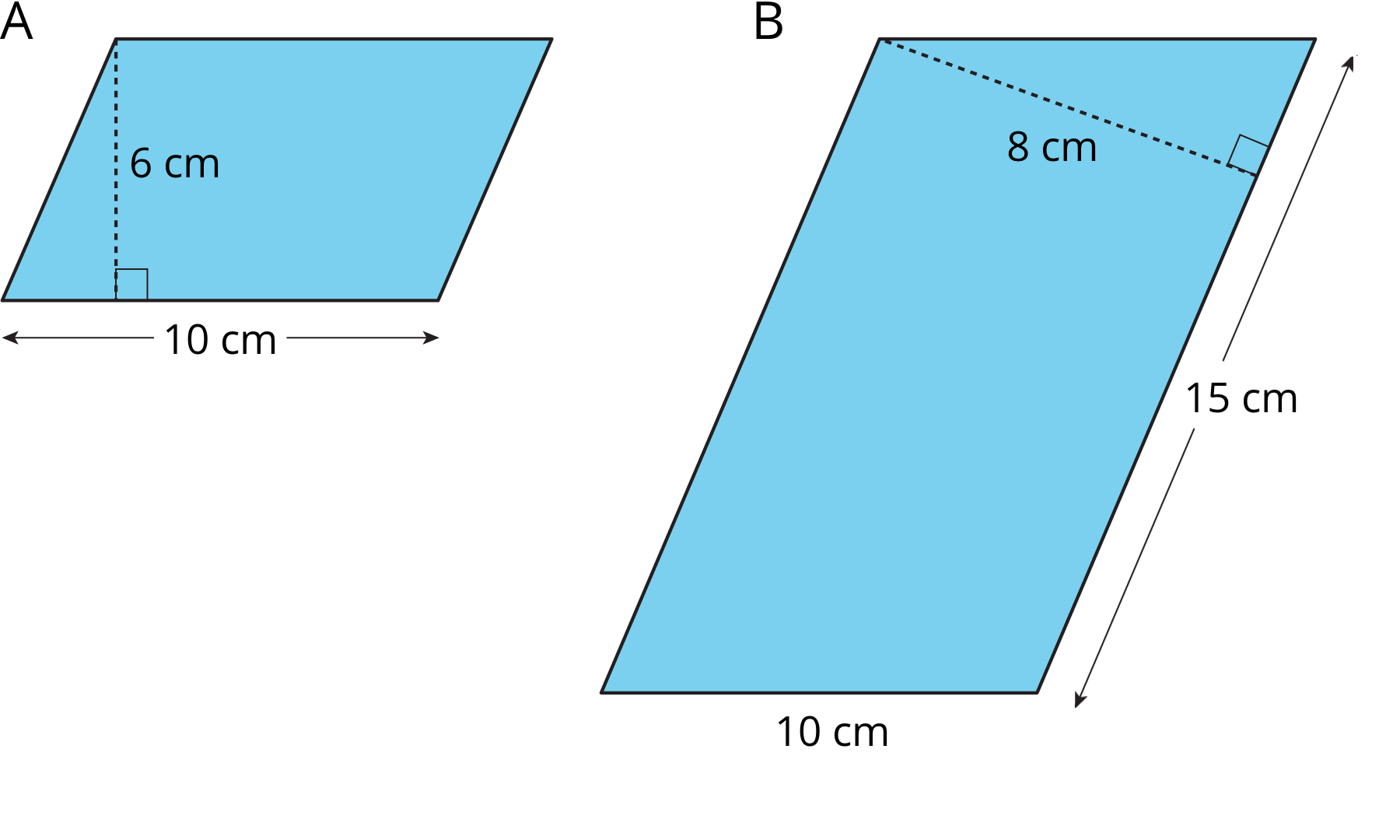 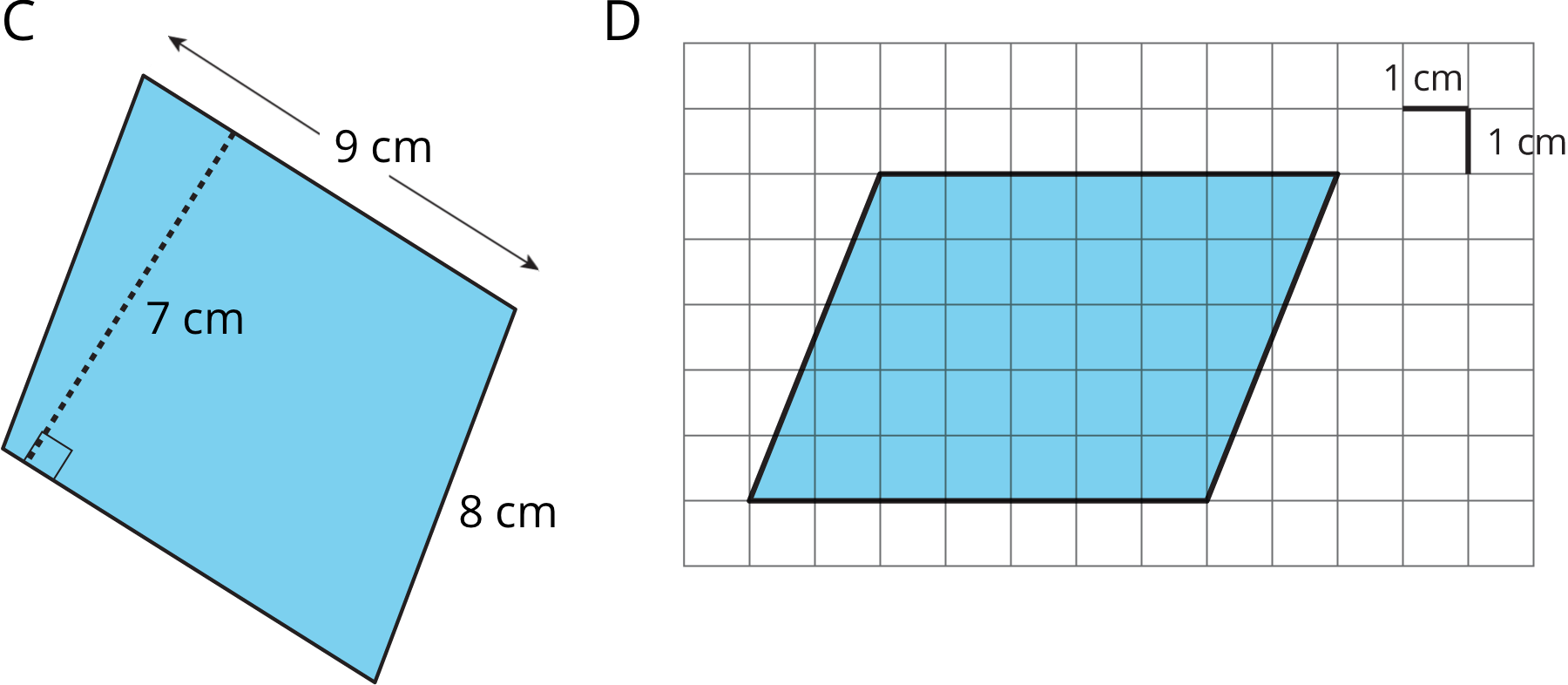 In Parallelogram B, what is the corresponding height for the base that is 10 cm long? Explain or show your reasoning.Two different parallelograms P and Q both have an area of 20 square units. Neither of the parallelograms are rectangles.On the grid, draw two parallelograms that could be P and Q.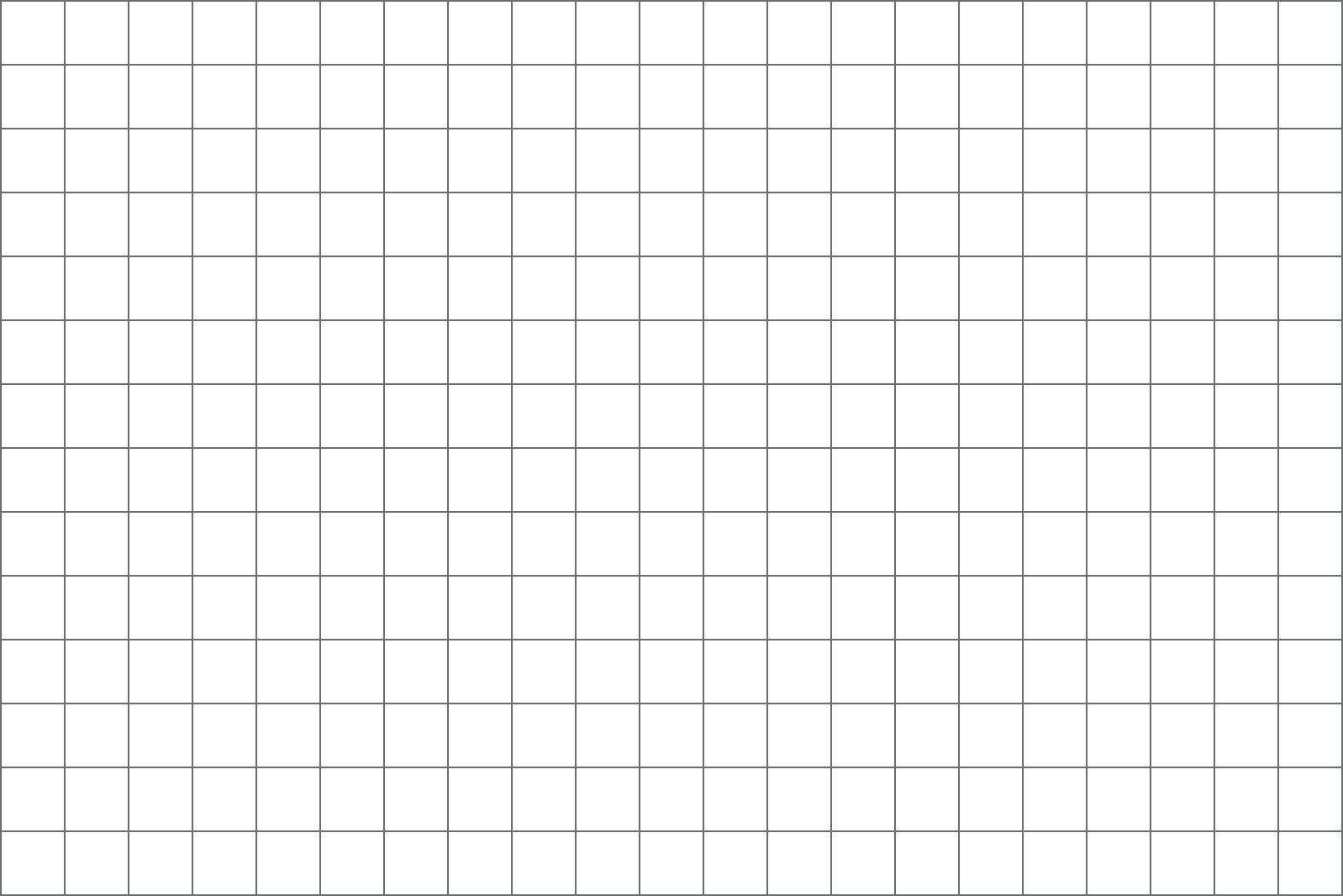 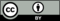 © CC BY Open Up Resources. Adaptations CC BY IM.